PETITION: EVICTION CASEAll sections are required to be filed out if applicable.COMPLAINT:  Plaintiff hereby sues the following Defendant(s) ______________________________________ _____________________________________________________ for eviction of Plaintiff’s premises (including storerooms and parking areas) located in the above precinct.  The address of the property is:                         ________________________________________________________________________________________________________________________Street Address		Unit No. (if any)		 	City		     State		      ZipGROUNDS FOR EVICTION:  Plaintiff alleges the following grounds for eviction:Unpaid rent.  Defendant(s) failed to pay rent for the following time period(s):    _______________________________________________________________________________________________________________. The amount of rent claimed as of the date of filing is: $____________________. Plaintiff reserves the right to orally amend the amount at trial to include rent due from the date of filing through the date of trial.Other lease violations. Defendant(s) breached the terms of the lease (other than by failing to pay rent) as follows: ___________________________________________________________________________________________________________________________________________________________________________________________________________Holdover.  Defendant(s) are unlawfully holding over by failing to vacate at the end of the rental term or renewal of extension period, which was the ________ day of ______________________________, 20______.NOTICE TO VACATE:  Plaintiff has given Defendant(s) a written notice to vacate (according to Chapter 24.005 of the Texas Property Code) and demand for possession.  Such notice was delivered on the ________ day of _______________________, 20_____ by this method: ______________________________________________________________________________________________________________________________________________________SUIT FOR RENT: Plaintiff 	     does    or          does not include a suit for unpaid rent.ATTORNEY'S FEES: Plaintiff         will be or         will not be seeking applicable attorney's fees.  The attorney's name, address, phone and fax numbers are: _________________________________________________________________________________________________________________________________________________________________IMMEDIATE POSSESSION BOND: If Plaintiff has filed a bond for immediate possession, Plaintiff requests that: (1) the Court set the amount of the bond; (2) the Court approved the bond; and (3) proper notices, as required by the Texas Rules of Civil Procedure, are given to Defendant(s).SERVICE OF CITATION:  Service is requested on Defendant(s) by: personal service at home or work, or by delivery to a person over the age of 16 years at Defendant’s usual place of residence.  If required, Plaintiff requests alternative service as allowed by the Texas Rules of Civil Procedure. Other home or work addresses where Defendant(s) may be served are:_______________________________________________________________________________ _________________________________________________________________________________________________________________________________________________________________________________________________________________________________________________________.      Plaintiff knows of no other home or work addresses of Defendant(s) in this county.RELIEF:  Plaintiff requests that Defendant(s) is served with the citation and that Plaintiff is awarded a judgment against Defendant(s) for: possession of the premises, including removal of Defendant(s) and Defendant’s possessions from the premises, unpaid rent, if set forth above, attorney’s fees, court costs, and interest on the above sums at the rate stated in the lease, or if not so stated, at the statutory rate for judgments.     I hereby request a jury trial. The fee is $22 and must be paid at least 3 days before trial.     I hereby consent for the answer and any other motions or pleadings to be sent to my email address as follows:_______________________________________________________________________________________________________________. __________________________________________________		________________________________________________Plaintiff’s Printed Name			              Signature of Plaintiff or Agent or AttorneySworn to and subscribed before me this _______ day of ________________________, 20_______________________________________________________________						CLERK OF THE JUSTICE COURT OR NOTARYSTATE OF TEXASCOUNTY OF DELTABefore me, the undersigned authority, personally appeared the affiant, who upon oath deposed and stated:“My name is _____________________________________ and I am the Plaintiff or Plaintiff’s Agent in the above styled and numbered cause. I am over the age of eighteen years and am competent to make this affidavit.“After my personal investigation or review of the business records of Plaintiff, I hereby state that  ___________________________________________________________, Defendant:       Is in the military service and on active duty.       Has waived his rights under the Service Members Relief Act of 2003.       Is not in the military service and proof of military status is attached to this affidavit or will be        provided to the court prior to seeking a default judgment.       Plaintiff is unable to determine whether or not Defendant is in military service at this time. Proof       of military status will be provided to the Court prior to seeking a default judgment.(NOTE: If you have marked that the Defendant is not in the military service or you are unable to determine the military status, in addition to this affidavit you MUST provide proof of military status before a default judgment can be rendered. See the Department of Defense website for more information.)“I understand that any false statements in this document are made under penalty of perjury, and that making a false statement is a violation of Federal Law (Title 18, United States Code) and is subject to both fine and imprisonment for not more than one year.”								______________________________________________								PLAINTIFF’S SIGNATURESworn and subscribed before me on this_______ day of ____________________________________, 20______.								______________________________________________								Court Clerk or NotaryIn strict compliance with Rule 503.1(d), Texas Rules of Civil Procedure, it is hereby certified that the last known mailing address of Defendant is as follows:_________________________________________________________________________________________________________________________________________Mailing Address					City				State			Zip								______________________________________________								PLAINTIFF’S SIGNATUREMy name is:______________________________________________________________________________________________________________________. First 				Middle 				Last I am (check one)       the Plaintiff or       an authorized agent of the Plaintiff in the eviction case described at the top of this page. I am capable of making this affidavit. The facts stated in the affidavit are within my personal knowledge and are true and correct.1. Verification: a. Plaintiff is seeking to recover possession of the following property: ______________________________________________________________________________________________________________________________________ Name of Apartment Complex (if any) __________________________________________________________________________________________________________________________________________________________________________________________________________________________________ Street Address & Unit No. (if any) 		City 			County 		State 		ZIP b. I verify that this property (select one that applies)      is        is not  a “covered dwelling” as defined by Section 4024(a)(1) of the CARES Act. The facts on which I base my conclusion are as follows. (Please identify whether the property has a federally backed mortgage loan, and if not, which database or information you have used to determine that fact. If the property does not have a federally backed mortgage loan, please state whether or not: (1) the property is a Low Income Housing Tax Credit (LIHTC) property, (2) the property is federally subsidized under any HUD program, or (3) the property leases to persons with Section 8 vouchers.)____________________________________________________________________________________________________________________________________________________________________________________________________________________________________________________________________________________________________________________________________________________________________________________________________________________________________________________________________________________________________________________________________________________________c. I verify that I have reviewed the information about the Texas Eviction Diversion Program,      found at www.txcourts.gov/eviction-diversion. d. I verify that the premises (select the one that applies):	       is        is not  a property securing an FHA-insured Single Family mortgage.e. I verify that Plaintiff (select the one that applies):has provided the defendant with 30 days’ notice to vacate as required under Section 4024(c) of the CARES Act.  has not provided the 30 days’ notice, because the property is not a “covered dwelling.”   f. I certify that Plaintiff:      has     has not received a Declaration stating that the tenant is a “covered person” under the CDC Eviction Moratorium Order. Anyone proceeding with a nonpayment eviction of a “covered person” despite receiving a Declaration can be fined up to$100,000 under federal law, with enhanced penalties, including jail, if death occurs.2. Declaration or Notary: Complete only one of the two following sections:     a. Declaration: I declare under penalty of perjury that everything in this verification is true and correct. OR b. Notary: I declare under penalty of perjury that everything in this verification is true and correct ______________________________________________ 		____________________________________________________ Your Printed Name 					Your Signature (sign only before a notary) SWORN TO AND SUBSCRIBED before me this ____________ day of __________________________, 20_______. _______________________________________________________ CLERK OF THE COURT OR NOTARYCARES ActPublic Law 116-136 Sec. 4024 TEMPORARY MORATORIUM ON EVICTION FILINGS.DEFINITIONS.—In this section:COVERED DWELLING.— The term “covered dwelling” means a dwelling that—is occupied by a tenant—pursuant to a residential lease; orwithout a lease or with a lease terminable under State law; and(B) is on or in a covered property.COVERED PROPERTY.—The term “covered property” means any property that—participates in—a covered housing program (as defined in section 41411(a) of the Violence Against Women Act of 1994 (34 U.S.C. 12491(a)));orthe rural housing voucher program under section 542 of the Housing Act of 1949 (42 U.S.C. 1490r); orhas a—Federally backed mortgage loan; or(ii) Federally backed multifamily mortgage loan.DWELLING.—The term “dwelling”—has the meaning given the term in section 802 of the Fair Housing Act (42 U.S.C. 3602); and(B) includes houses and dwellings described in section 803(b) of such Act (42 U.S.C. 3603(b)).FEDERALLY BACKED MORTGAGE LOAN.—The term “Federally backed mortgage loan” includes any loan (other than temporary financing such as a construction loan) that —is secured by a first or subordinate lien on residential real property (including individual units of condominiums and cooperatives) designed principally for the occupancy of from 1 to 4 families, including any such secured loan, the proceeds of which are used to prepay or pay off an existing loan secured by the same property; andis made in whole or in part, or insured, guaranteed, supplemented, or assisted in any way by any officer or agency of the Federal Government or under or in connection with a housing or urban development program administered by the Secretary of Housing and Urban Development or a housing or related program administered by any other such officer or agency, or is purchased or securitized by the Federal Home Loan Mortgage Corporation or the Federal National Mortgage Association.FEDERALLY BACKED MULTIFAMILY MORTGAGE LOAN.—The term “Federally backed multifamily mortgage loan” includes any loan (other than temporary financing such as a construction loan) that—is secured by a first or subordinate lien on residential multifamily real property designed principally for the occupancy of 5 or more families, including any such secured loan, the proceeds of which are used to prepay or pay off an existing loan secured by the same property; andis made in whole or in part, or insured, guaranteed, supplemented, or assisted in any way, by any officer or agency of the Federal Government or under or in connection with a housing or urban development program administered by the Secretary of Housing and Urban Development or a housing or related program administered by any other such officer or agency, or is purchased or securitized by the Federal Home Loan Mortgage Corporation or the Federal National Mortgage Association.MORATORIUM.—During the 120-day period beginning on the date of enactment of this Act, the lessor of a covered dwelling may not- make, or cause to be made, any filing with the court of jurisdiction to initiate a legal action to recover possession of the covered dwelling from the tenant for nonpayment of rent or other fees or charges; or charge fees, penalties, or other charges to the tenant related to such nonpayment of rent. NOTICE.—The lessor of a covered dwelling unit- may not require the tenant to vacate the covered dwelling unit before the date that is 30 days after the date on which the lessor provides the tenant with a notice to vacate; and may not issue a notice to vacate under paragraph (1) until after the expiration of the period described in subsection (b). 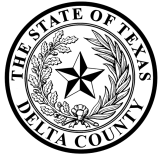 DELTA COUNTY JUSTICE COURT(CLERK USE ONLY)       In The Justice Court CAUSE NUMBER:_________________________________Delta County, Texas, PCT. 5ZOOM Hearing set for __________________________                                               at ______:_______ AM/PMNames of Parties in Case:                                  PLAINTIFF INFORMATION1.) PLAINTIFF NAME:    ___________________________________     _______________________________________     ___________________________                                                Last                                                        First                                                              MiddleAddress:___________________________________________________________________________________________________________________________                   Street                                                                             City                                  STATE                                             Zip CodePhone: __________________________________________                                                      Fax:____________________________________________Email (Required): ______________________________________________________________________________________________________________Names of Parties in Case:                                DEFENDANT INFORMATION1.) DEFENDANT NAME:    ___________________________________     _______________________________________     ___________________________                                                Last                                                           First                                                              MiddleAddress:____________________________________________________________________________________________________________________________                   Street                                                                             City                                   STATE                                             Zip CodePhone: __________________________________________                                                      Fax:____________________________________________Email (Required if available): ___________________________________________________________________________________________________Date of Birth:Last three digits of Driver License:Last three digits of Soc. Sec. No.:ATTORNEY’S  INFORMATION:1.) ATTORNEY’S NAME:    ___________________________________     _______________________________________     ___________________________                                                  Last                                                           First                                                              MiddleAddress:____________________________________________________________________________________________________________________________                   Street                                                                             City                                   STATE                                             Zip CodePhone: __________________________________________                                                      Fax:____________________________________________Email (Required if available): __________________________________________________________________________________________________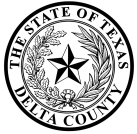  In The Justice CourtDELTA COUNTY JUSTICE COURT(CLERK USE ONLY)Delta County, Texas, PCT. 5      CAUSE NUMBER:_____________________________Plaintiff  _______________________________________Vs.Defendant  ________________________________________________FORM 127 - SERVICE MEMBERS CIVIL RELIEF ACT AFFIDAVITCERTIFICATE OF LAST KNOWN ADDRESS In The Justice CourtDELTA COUNTY JUSTICE COURT(CLERK USE ONLY)Delta County, Texas, PCT. 5      CAUSE NUMBER:_____________________________Plaintiff  _______________________________________Vs.Defendant  ________________________________________________VERIFICATON OF COMPLIANCE WITH SECTION 4024 OF THE CARES ACT AND THE CDC ISSUED FEDERAL EVICTION MORATORIUM ORDERMy name is:    ___________________________________     _______________________________________     ___________________________                                                Last                                                        First                                                              MiddleAddress:___________________________________________________________________________________________________________________________                 Street Address & Unit No. (if any)                    City                                  State                                             Zip CodeMy birthdate is:     ________ /________ /__________                                                                                                        Signed on _______/________  /________ in Delta County, Texas.        Month     Day         Year                    Month     Day         Year____________________________________________________Your Signature